Передняя резекция с формированием анастомоза ФИО пациента _________________________________________________________________________________________________________________________________________________________________________________________________________________________________________________________Диагноз___________________________________________________________________________________________________________________________________________________________________________________________________________________________________________________________________________________________________________________________________________________________________________________________________________________________________________________Пищеварительный тракт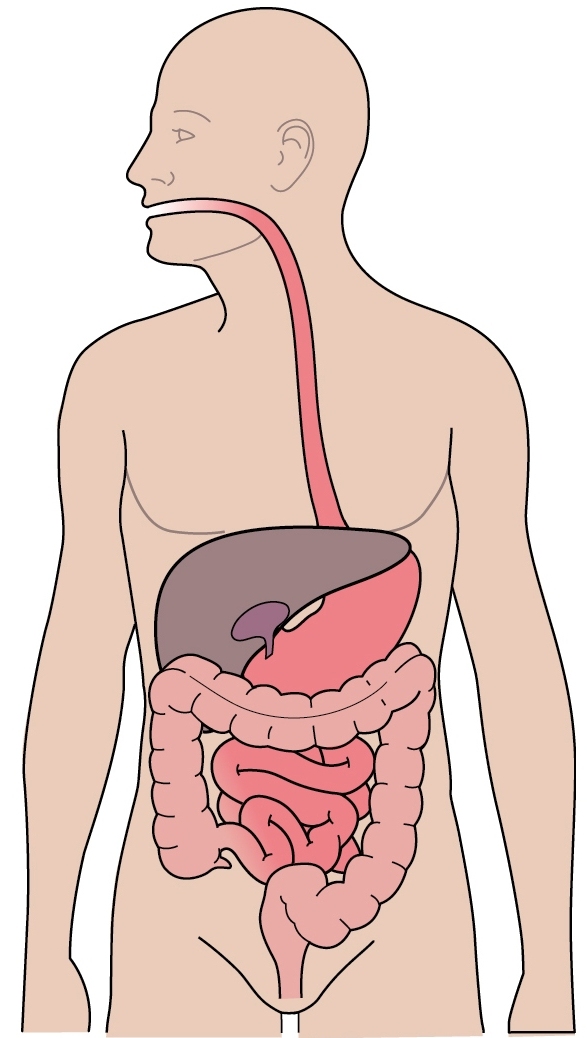 Передняя резекция с формированием анастомоза 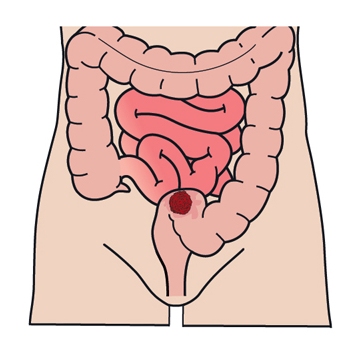 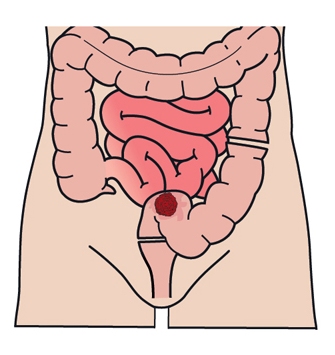 Сигмостома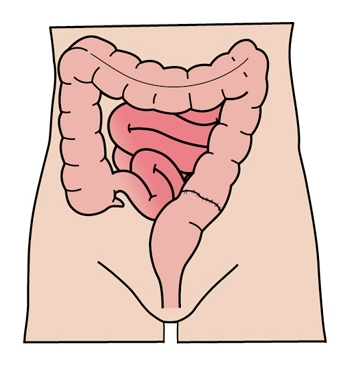 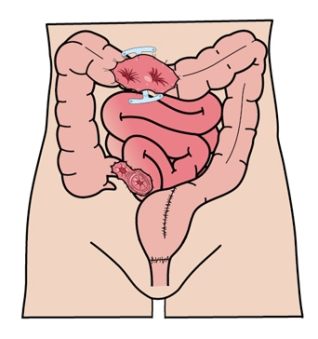 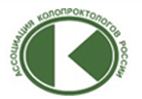 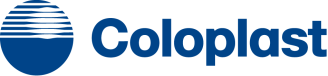 